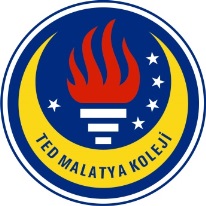 TED MALATYA KOLEJİ2016-2017 Eğitim & Öğretim Yılı Nisan Ayı                          Sayın Velimiz,			              01.05.2017Anasınıfı (5 yaş) öğrencilerimiz 2016-2017 Eğitim ve Öğretim yılının Nisan ayı içerisinde İngilizce derslerinde: Genel tekrar ve konusma üzerine yönelerek;Dil Bilgisi ve Konuşma olarak; Animals: Elephant, cat, rabbit, fish, monkey, bird, mouse, squirrel Hayvanlar: fil, kedi, tavşan, balık, maymun, kuş, fare, sincapWhere do they live?: Land, air, seaNerde yaşıyorlar? : yer, hava, denizWhat do they do? : fly, crawl, stompNe yapıyorlar? : uçmak, sürünmek, yürümek ile sorulan soulara cevap vermeyi öğrenmişlerdir.Dinleme ve İzlenme Becerisi olarak;Hickory Dickory DockYes I can!Let’s go to the ZOORain, rain go awayKısa videolar ve film izlenmiştir, ve şarkilar ezberlemiştir.ÖdevlendirmeIn the jungle – Yılsonu Gösterisi ŞarkısıSpeakingVehicles( araçlar)( car, airplane,boat, ship, motorcycle, helicopter )görsel kartlarla  ve oyunlarla öğrenilmiş, renkler konuya dahil edilerek sınıf içi aktiviteler yapılmıştır. Çocukların öğrendiklerini daha iyi aklında tutabilmesi için ‘ what do you see’ şarkısı derste aktivite yaparken dinletilmiştir. Pets ( evcil hayvanlar) ( hamster, turtle, bird, rabbit, cat, dog) görsel kartlarla ve oyunlarla öğrenilmiş, renkler ve sayılar konuya dâhil edilerek sınıf içi aktiviteler yapılmıştır. Sınıfta plastik tabaktan turtle ( kaplumbağa) yapılmıştır. Öğrenilen kelimelerin akılda daha kalıcı olması için aktivite yaparken ‘ I have a pet’ şarkısı dinletilmiştir. İngilizce Zümresi 